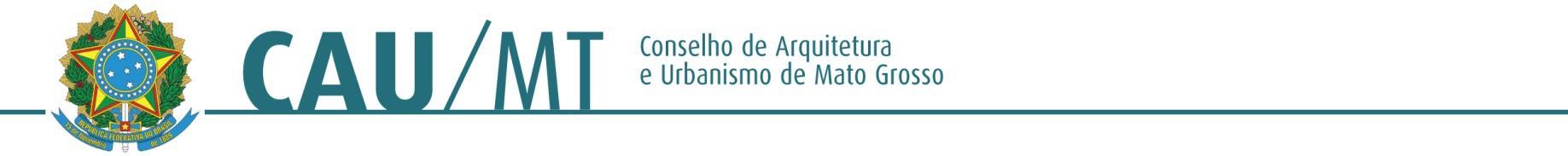 Comissão de Planejamento, Administração e Finança do CAU/MT – 2016PROCESSO: SEM NÚMEROINTERESSADO: GERÊNCIA GERAL DO CAU/MTASSUNTO: Diagnóstico das Deliberações Plenárias do CAU/MTDELIBERAÇÃO Nº 54/2016 – CAF-CAU/MTA Comissão de Planejamento, Administração e Finança do CAU/MT– (CAF-CAU/MT), reunido ordinariamente em Cuiabá-MT na sede do CAU/MT, no uso das competências que lhe conferem o Art. 42 do Regimento Interno do CAU/MT, manifesta-se sobre assuntos de sua competência mediante ato administrativo da espécie deliberação da Comissão de Planejamento, Administração e Finança.Deliberou:Diante da 8ª Reunião Ordinária da Comissão de Planejamento, Administração e Finança 2016, a Comissão solicita a Pauta da situação e diagnóstico de Deliberações da Plenária de 2015 e 2016, constatando-se algumas dúvidas como:1 – Plenária 37: A) Contratação de consultoria e atendimento público ; B) Aquisição de Laptops;2 – Plenária 38 – Deliberação 177/2015 (16/03/2015): A) 2 unidades de TV 50’ LED;3 – Plenária 39 – Deliberação 180/2015 (22/04/2015): A) Contratação de empresa especializada em T.I.;4 – Plenária 40 – Deliberação192/15 (01/06/2015): A) Compra do imóvel;5 – Plenária 40 – Deliberação 193/15 (01/06/2015): A) Contratação de Arquiteto para readequação do CAU;6 – Plenária 42 – Deliberação 205/15 (06/06/2015):  A) Adaptação WC/PCD.Cuiabá - MT, 09 de agosto de 2016.ALTAIR MEDEIROS              _________________________________________________Coordenador da CAF – CAU/MTJOSÉ DA COSTA MARQUES    _______________________________________________Conselheiro TitularCARLOS ALBERTO OSEKO JÚNIOR _________________________________________Conselheiro TitularELIANE DE CAMPOS GOMES  _______________________________________________Conselheira Titular